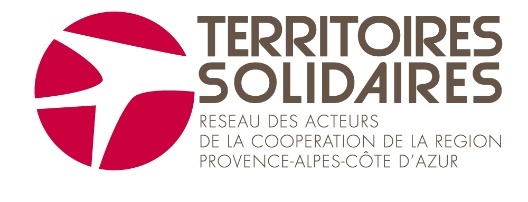 fiche dE RENSEIGNEMENT DU MEMBRE (A compléter et à adresser avec la candidature à adhésion à l’association)Année de créationRappel des documents à présenter pour votre candidature : - la lettre à la présidence de Territoires Solidaires,- la fiche de renseignement complétée, - la Charte des acteurs de la coopération et de la solidarité internationales de Provence-Alpes-Côte d’Azur rassemblés au sein de Territoires Solidaires signée, - les statuts et le compte-rendu de votre dernière Assemblée générale,- le règlement de votre cotisation pour la première année.Nous vous remercions également de répertorier votre structure et vos projets sur notre site internet www.territoires-solidaires.com.Nom de la structure/personne candidate à adhésionNombre d’adhérents (si concernée)Nombre de salariés et de bénévoles (si concerné)Budget annuel (si concerné)Publics ciblesExemples de programmes d’actionsRelations avec d’autres associations, des collectivités / partenariatsBailleurs de fonds / Financement des projetsAttentes vis-à vis de Territoires SolidairesAttentes spécifiques en matière de formationAppui institutionnel : par exemple : accès aux financements (préciser les bailleurs de fonds visés), construction de cadres logiques ; Gestion des ressources humaines (personnel expatrié, par exemple), … Amélioration des pratiques/pilotage de projet : par exemple : suivi d’un projet de développement, pilotage, évaluation (termes de référence, grilles d’analyse, indicateurs d’impact), … Opportunités de projets liés à des dispositifs spécifiques : (1% sur l’eau par exemple)Valorisation et capitalisation des projets : par exemple : démarche de communication, capitalisation des expériences, …Autres :Compétences à mettre à disposition de Territoires SolidairesOrganisation institutionnelle et administrative ou coordonnées de la personnePrésidence : Direction : Coordonnées : Destinataires souhaités des informations concernant Territoires Solidaires : 